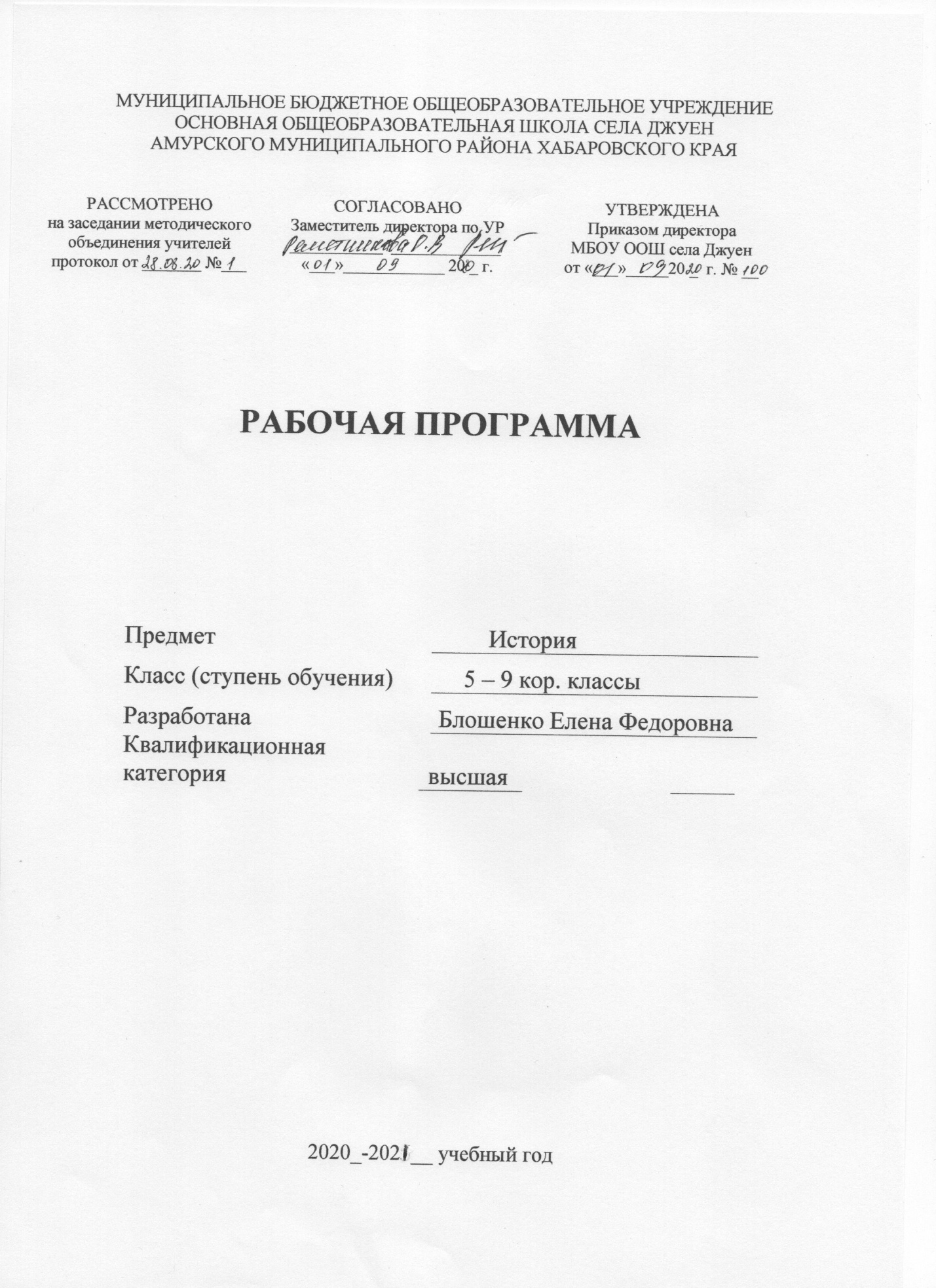                                                                         ПОЯСНИТЕЛЬНАЯ ЗАПИСКА.Рабочая программа составлена на основе авторской, своих изменений нет. Авторская программа по истории для 5-9 классов специальных(коррекционных) образовательных учреждений VIII вида И.М. Бгажнокова, Л.В. Смирнова: «Просвещение»,2010, утверждена Министерством образования РФ 10 апреля 2002. (№29/2065-п).Рабочая программа соответствует учебникам «История России» для учащихся 5-9 классов специальных(коррекционных) образовательных учреждений VIII вида, авторы: Бгажнокова И.М., Смирнова Л.В. История Отечества. 5-9 класс: Учеб .для спец.( коррекц) образоват.учреждений VIII вида- М: Просвещение,2018.Рабочая программа конкретизирует содержание предметных тем, дает распределение учебных часов по разделам и темам курсов истории в 5-9 классах для учащихся с интеллектуальными нарушениями.Программа направлена на всестороннее развитие личности обучающихся, способствует их умственному развитию, особое внимание обращено на коррекцию имеющихся специфических нарушений.Программа-основа Авторская программа по истории для 5-9 классов специальных(коррекционных) образовательных учреждений VIII вида И.М. Бгажнокова, Л.В. Смирнова: «Просвещение»,2010, утверждена Министерством образования РФ 10 апреля 2002. (№29/2065-п).УМК, учебник Бгажнокова И.М., Смирнова Л.В. История Отечества. 8 класс: Учеб .для спец.( коррекц) образоват.учреждений VIII вида- М: Просвещение,2018.Общая характеристика учебного предмета.История в школе для детей с нарушением интеллекта рассматривается как учебный предмет, в который заложено изучение исторического материала, овладение знаниями и умениями, коррекционное воздействие изучаемого материала на личность ученика, формирование личностных качеств гражданина, подготовка подростка с нарушением интеллекта к жизни, социально-трудовая и правовая адаптация выпускника в общество.Представляется, что в курсе «Истории Отечества» для детей с нарушениями интеллекта целесообразно сосредоточиться на крупных исторических событиях отечественной истории, жизни, быте людей данной эпохи. Дать отчетливый образ наиболее яркого события и выдающегося деятеля, олицетворяющего данный период истории. Такой подход к периодизации событий будет способствовать лучшему запоминанию их последовательности.Последовательное изучение исторических событий обеспечит более глубокое понимание материала, облегчит и ускорит формирование знаний. При этом может быть использован уровневый подход к формированию знаний с учетом психофизического развития, типологических и индивидуальных особенностей учеников.Весь исторический материал представлен отечественной историей, историей региональной и краеведческой. Учитель имеет право использовать в процессе изучения материала информативный, фактический и иллюстративно-текстуальный материал, способствующий успешному овладению с содержанием статьи, рассказа.Важной составной частью курса «История моей Родины» является историко-краеведческие сведения о жизни, быте, обычаях людей. Предполагается изучение истории с древности до настоящего времени.На уроках истории в образовательной специальной коррекционной школе используются: рассказ, беседа, выборочное объяснительное чтение текста учебной книги, работа с исторической картой, картиной, схемами, «Лентой временю», просмотр и разбор кинокольцовок, отдельных фрагментов кино, диафильмов.Живое слово учителя играет ведущую роль в обучении истории.Рассказ учителя об исторических событиях должен быть исторически точным и не слишком длинным. Сообщая новый материал, учитель должен показать его взаимосвязь с изученным ранее.Усвоение исторических событий значительно облегчается, если на их фоне сообщается разнообразный сюжетный материал, даются живые характеристики исторических событий.Создавая историческую картину того или иного события, учитель должен включать в рассказ культурно-бытовые сведения, способствующие формированию прав ильных исторических представлений (внешний вид города, села, характеристика жилища, одежды, орудий труда, оружия соответствующей эпохи).Рассказ учителя необходимо сочетать с выборочным чтением текстов из учебной книги, детских журналов, книг и других источников. Особое внимание уделить умению учащихся выражать свои мысли историческими терминами, что будет способствовать развитию мыслительной деятельности и речи. Такой подход является существенной частью коррекционной работы на уроках истории.Применение многообразных наглядных средств формирует умение представлять себе, как жили люди в определеннуюисторическую эпоху, каков был быт представителей разных классов. Создание точных зрительных образов - важный элемент обучения истории, предупреждающий опасность уподобления сходных исторических событий, переноса фактов из одной эпохи в другую.При изучении истории важно вести специальную работу по использованию хронологии. Этому помогают «лента времени», игры, викторины с использованием исторических дат.Созданию ярких, отчетливых образов содействуют хорошо подготовленные и проведенные экскурсии. Внимание учащихся на экскурсиях и при обработке материала надо привлекать к наиболее существенным, значимым объектам.При характеристике определенной исторической формации учитель должен раскрыть вопросы культуры, взаимоотношений людей в обществе. В отличии от программ массовых общеобразовательных школ, в которых весь исторический материал периодизируется, во вспомогательных школах такая периодизация не имеет смысла.Особое внимание уделяется краеведческой работе с использованием местного исторического материала. Краеведческая работа служит активным средством формирования гражданских качеств ученика.Завершается курс «История моей Родины» знакомством с современной жизнью России. Этот материал представлен уроками обобщающего характера.Цель:Коррекционное воздействие исторического материала на личность ученика, формирование личностных качеств гражданина, социально-трудовая и правовая адаптация выпускника в общество.Задачи:Образовательные:1.Усвоение важнейших исторических фактов;2.Создание исторических представлений, отражающих основные явления прошлого;3. Усвоение доступных исторических понятий, понимание временных, локальных, причинно- следственных связей, некоторых закономерностей общественного развития;4. Овладение учащимися умением применять знания по истории в жизни, на других учебных предметах;5. Выработка умений и навыков самостоятельной работы с историческим материалом, исходя из возможностей учеников.Коррекционно-развивающие:Развитие и коррекция внимания;Развитие и коррекция восприятия;Развитие и коррекция воображения;Развитие и коррекция памяти;Развитие и коррекция мышления;Развитие и коррекция речи;Развитие и коррекция эмоционально-волевой сферыВоспитательные:Гражданское воспитание;Патриотическое воспитание;Духовно-нравственное воспитание;Воспитание уважительного отношения к народам разных национальностей;Эстетическое воспитание;Трудовое воспитание;Нравственное воспитание;Экологическое воспитание;Правовое воспитание;Формирование мировоззрения учащихся.Место предмета в учебном плане.В соответствии с учебным планом  школы коррекции и развития VIII вида № 50 предмет «История Отечества» относится к учебным предметам, обязательным для изучения на ступени основного общего  образования.Согласно учебному плану школы коррекции и развития VIII вида № 50 на изучение предмета в 5, 6, 7, 8 классах  предусмотрено  по 68 часов на параллель (2 ч в неделю, 34 учебных недели).            Для реализации программы выбран учебно-методический комплекс, который входит в федеральный перечень учебников, рекомендованных (допущенных) к использованию в образовательном процессе в образовательных учреждениях, реализующих образовательные программы общего образования и имеющих государственную аккредитацию и обеспечивающий обучение курсу истории Отечества:Учебник: И.М.Бгажнокова, Л.В. Смирнова «Мир истории» 6 класс, Москва «Просвещение» 2011 год.Бгажнокова И.М., Смирнова Л.В. История Отечества. 7 класс: Учеб .для спец.( коррекц) образоват.учреждений VIII вида- М: Просвещение,2018.Бгажнокова И.М., Смирнова Л.В. История Отечества. 8 класс: Учеб .для спец.( коррекц) образоват.учреждений VIII вида- М: Просвещение,2018.Бгажнокова И.М., Смирнова Л.В. История Отечества. 9 класс: Учеб .для спец.( коррекц) образоват.учреждений VIII вида- М: Просвещение,2018.Данная программа используется для УМКИ.М.Бгажнокова., Л.В.Смирнова ,М., «Просвещение», 2014 г.утверждённого Федеральным перечнем учебников.Для изучения курса рекомендуется классно-урочная система обучения. Формы организации учебной деятельности носят индивидуальный характер работы. Для более эффективной работы и лучшего усвоения материала запланированы уроки с применением ИКТ. Структура и содержание учебного предмета.Великие преобразования России в XVIII веке.Воцарение Петра I: Борьба с сестрой – царевной Софьей. Стреецкий бунт. Преобразования Петра I. Строительство Санкт- Петербурга. Полтавская битва, разгром шведов.Борьба со старыми порядками и устоями. Преобразования в области культуры: новый алфавит, издание первой русской газеты, введение нового календаря, обучение дворян за границей. Первая женщина – императрица – Екатерина I: основание Академии наук России, присоединение Аляски.Царствование Елизаветы Петровны: основание первого Российского университета, Академии художеств, первого русского тетра. М. В. Ломоносов.Царствование Екатерины II. Русско – турецкие войны. Завоевание Молдавии и Крыма. М. В. Суворов. Преобразования Екатерины в области культуры и просвещения. Установление Губернского управления в стране. Первый губернатор Тамбовской губернии Г. Р. Державин.Жизнь и быт дворян, купечества, мещан, ремесленников, крестьян в XVIII веке. Восстание Е. Пугачёва. Русские изобретатели и умельцы: И. П. Кулибин, И. И. Ползунов. Развитие науки и искусства.История нашей страны в период XIX века- нач. XX века.Приход к власти Александр. Претензии Наполеона на мировое господство. Нападение на Россию. Отечественная война 1812г. М. И. Кутузов – главнокомандующий русской армией. Мужество Русских солдат. Бородинская Битва. Московский пожар. Герои войны: Герасим Курин, Денис Давыдов, Василиса Кожина и другие.Правление Александра I, аракчеевщина. Восстание декабристов. Ссылка в Сибирь. Жёны декабристоПриход к власти Александра III – миротворца. Строительство фабрик, заводов, железных дорог, денежная реформа. Рабочий вопрос. Знаменитые деятели эпохи Александра III: С. Ю. Витте и фабрикант Т. С. Морозов.XIX век – век развития науки и искусства. А. С. Пушкин, л. Н. Толстой, П. И. Чайковский. Пушкин и Тамбовский край. Софья Ковалевская, Ф. И. Шаляпин. Николай II. Первая Мировая война. Начало революционного движения.Личностные, метапредметные и предметные результаты освоения учебного предмета:Личностные результаты:изложение собственного мнения в соответствии с возрастными возможностями;формулирование ценностных суждений или своей позиции по изучаемой проблеме, проявление доброжелательности и эмоционально-нравственной отзывчивости;уважение прошлого своего народа, его культурного и исторического наследия, понимание исторической обусловленности и мотивации поступков людей предшествующих эпох;уважение к народам России и мира и принятие их культурного многообразия, понимание важной роли взаимодействия народов в процессе формирования многонационального российского народа;следование этическим нормам и правилам ведения диалога в соответствии с возрастными возможностями.Метапредметные результаты:собирать и фиксировать информацию, выделяя главную и критически оценивать её достоверность (под руководством учителя);ставить репродуктивные вопросы (на воспроизведение материала) по изученному материалу;логически строить рассуждение, выстраивать ответ в соответствии с заданием, целью (сжато, полно, выборочно);решать творческие задачи, представлять результаты своей деятельности в различных видах публичных выступлений, в том числе с использованием наглядных средств (высказывание, монолог, беседа, сообщение, презентация, дискуссия и др.), а также в виде письменных работ;Предметные результаты:овладение целостными представлениями об историческом пути народов как необходимой основой миропонимания и познания общества;знать имена выдающихся деятелей XVIII в.(история , важнейшие факты их биографии;основные этапы и ключевые события всеобщей истории периода конца XVII— XVIIIв.в.;важнейшие достижения культуры и системы ценностей, сформировавшиеся в ходе исторического развития;изученные виды исторических источников;соотносить даты событий отечественной и всеобщей истории с веком; определять последовательность и длительность важнейших событий отечественной и всеобщей истории;использовать текст исторического источника при ответе на вопросы и решении различных учебных задач, сравнивать свидетельства разных источников;показывать на исторической карте территории расселения народов, границы государств, города, места значительных исторических событий;рассказывать о важнейших исторических событиях и их участниках, опираясь на знание необходимых фактов, дат, терминов; давать описание исторических событий и памятников культуры на основе текста и иллюстративного материала учебника, фрагментов исторических источников; использовать приобретённые знания при написании творческих работ (в том числе сочинений), отчётов об экскурсиях, рефератов;соотносить общие исторические процессы и отдельные факты; выявлять существенные черты исторических процессов, явлений и событий; группировать исторические явления и события по заданному признаку; объяснять смысл изученных исторических понятий и терминов, выявлять общность и различия сравниваемых исторических событий и явлений;определять на основе учебного материала причины и следствия важнейших исторических событий;объяснять своё отношение к наиболее значительным событиям и личностям истории России и всеобщей истории, достижениям отечественной и мировой культуры;использовать приобретённые знания и умения в практической деятельности и повседневной жизни для понимания исторических причин и исторического значения событий и явлений современной жизни, для высказывания собственных суждений об историческом наследии народов России и мира, объяснения исторически сложившихся норм социального поведения, использования знаний об историческом пути и традициях народов России и мира в общении с людьми другой культуры, национальной и религиозной принадлежности.Критерии и нормы оценки знаний обучающихся:устный опрос;практическая работа;тестирование;анализ текста;творческая работа (реферат, сообщение, доклад и т.д.); Итого: 64 часаИтого: 65 часовИтого: 67 часов Календарно-тематическое планирование по истории                   5к класса 2020/2021 учебный год Календарно-тематическое планирование по истории                   5к класса 2020/2021 учебный год Календарно-тематическое планирование по истории                   5к класса 2020/2021 учебный год№ДатаТема урокаТема урокаТема урокаКол-вочасовКол-вочасовДомашнее задание Домашнее задание Домашнее задание 101.09.2020Почему надо изучать историюПочему надо изучать историюПочему надо изучать историю11С. 3-4С. 3-4С. 3-4207.09.2020История имени.История имени.История имени.11С. 6-10С. 6-10С. 6-10308.09.2020Отчество и фамилия человека.Отчество и фамилия человека.Отчество и фамилия человека.11не заданоне заданоне задано414.09.2020Отчество и фамилия человека.Отчество и фамилия человека.Отчество и фамилия человека.11не заданоне заданоне задано515.09.2020Семья.Семья.Семья.11не заданоне заданоне задано621.09.2020Биография.Биография.Биография.11не заданоне заданоне задано722.09.2020Биография.Биография.Биография.11не заданоне заданоне задано828.09.2020Поколения людей.Поколения людей.Поколения людей.11не заданоне заданоне задано929.10.2020Что такое дом. Какие бывают дома.Что такое дом. Какие бывают дома.Что такое дом. Какие бывают дома.11не заданоне заданоне задано1005.10.2020Русская изба.Русская изба.Русская изба.11не заданоне заданоне задано1106.10.2020Названия городов и улиц.Названия городов и улиц.Названия городов и улиц.11не заданоне заданоне задано1212.10.2020Родник «Двенадцать ключей».Родник «Двенадцать ключей».Родник «Двенадцать ключей».11не заданоне заданоне задано1313.10.2020Истоки.Истоки.Истоки.11не заданоне заданоне задано1419.10.2020Наша Родина-Россия.Наша Родина-Россия.Наша Родина-Россия.11не заданоне заданоне задано1520.10.2020Как устроено государство.Как устроено государство.Как устроено государство.11не заданоне заданоне задано1609.10.2020Герб, флаг, гимн России.Герб, флаг, гимн России.Герб, флаг, гимн России.11не заданоне заданоне задано1710.11.2020Москва-столица России.Москва-столица России.Москва-столица России.11не заданоне заданоне задано1816.11.2020Мы жители планеты Земля.Мы жители планеты Земля.Мы жители планеты Земля.11не заданоне заданоне задано1917.11.2020Урок повторения по теме  « Отчий дом.   Наша Родина – Россия».Урок повторения по теме  « Отчий дом.   Наша Родина – Россия».Урок повторения по теме  « Отчий дом.   Наша Родина – Россия».11не заданоне заданоне задано2023.11.2020Что такое время.Что такое время.Что такое время.11не заданоне заданоне задано2124.11.2020История календаря.История календаря.История календаря.11не заданоне заданоне задано2230.11.2020Русский земледельческий календарь.Русский земледельческий календарь.Русский земледельческий календарь.11не заданоне заданоне задано2301.12.2020Счёт лет в истории. Историческое  время.Счёт лет в истории. Историческое  время.Счёт лет в истории. Историческое  время.11не заданоне заданоне задано2407.12.2020Что такое история.Что такое история.Что такое история.11не заданоне заданоне задано2508.12.2020Какие науки помогают истории.Какие науки помогают истории.Какие науки помогают истории.11не заданоне заданоне задано2614.12.2020Как работают археологи.Как работают археологи.Как работают археологи.11не заданоне заданоне задано2715.12.2020Исторические памятники.Исторические памятники.Исторические памятники.11не заданоне заданоне задано2821.12.2020Историческая карта.Историческая карта.Историческая карта.11не заданоне заданоне задано2922.12.2020Урок повторения по теме  « Что изучает наука история».Урок повторения по теме  « Что изучает наука история».Урок повторения по теме  « Что изучает наука история».11не заданоне заданоне задано3011.01.2021Контрольная работа за 1 полугодие.Контрольная работа за 1 полугодие.Контрольная работа за 1 полугодие.11не заданоне заданоне задано3112.01.2021Земля и космос.Земля и космос.Земля и космос.11не заданоне заданоне задано3218.01.2021От кого произошёл человек.От кого произошёл человек.От кого произошёл человек.11не заданоне заданоне задано3319.01.2021Человек умелый.Человек умелый.Человек умелый.11не заданоне заданоне задано3425.01.2021Следующее поколение людей каменного века.Следующее поколение людей каменного века.Следующее поколение людей каменного века.11не заданоне заданоне задано3526.01.2021Наступление ледников.Наступление ледников.Наступление ледников.11не заданоне заданоне задано3601.02.2021Как жили охотники, кочевники и собиратели.Как жили охотники, кочевники и собиратели.Как жили охотники, кочевники и собиратели.11не заданоне заданоне задано3702.02.2021Новые занятия людей.Новые занятия людей.Новые занятия людей.11не заданоне заданоне задано3808.01.2021Урок повторения главы  «История Древнего мира».Урок повторения главы  «История Древнего мира».Урок повторения главы  «История Древнего мира».11не заданоне заданоне задано3909.02.2021Огонь в жизни древнего человека.Огонь в жизни древнего человека.Огонь в жизни древнего человека.11не заданоне заданоне задано4015.02.2021Огонь, глина, гончар.Огонь, глина, гончар.Огонь, глина, гончар.11не заданоне заданоне задано4116.02.2021Огонь открывает новую эпоху в жизни людей.Огонь открывает новую эпоху в жизни людей.Огонь открывает новую эпоху в жизни людей.11не заданоне заданоне задано4222.02.2021Вода, её значение в жизни человека.Вода, её значение в жизни человека.Вода, её значение в жизни человека.11не заданоне заданоне задано4301.03.2021Вода и земледелие.Вода и земледелие.Вода и земледелие.1не заданоне заданоне задано4402.03.2021Вода как источник энергии.Вода как источник энергии.Вода как источник энергии.1не заданоне заданоне задано4509.02.2021Какие дома строили древние люди.Какие дома строили древние люди.Какие дома строили древние люди.1не заданоне заданоне задано4615.02.2021Как появилась мебель.Как появилась мебель.Как появилась мебель.1не заданоне заданоне задано4716.03.2021Как появилась каша и хлеб.Как появилась каша и хлеб.Как появилась каша и хлеб.1не заданоне заданоне задано4829.03.2021История об обыкновенной картошке.История об обыкновенной картошке.История об обыкновенной картошке.1не заданоне заданоне задано4930.03.2021О керамике, фарфоре и деревянной посуде.О керамике, фарфоре и деревянной посуде.О керамике, фарфоре и деревянной посуде.1не заданоне заданоне задано5005.04.2021История появления одежды.История появления одежды.История появления одежды.1не заданоне заданоне задано5106.03.2021Одежда и положение человека в обществе.Одежда и положение человека в обществе.Одежда и положение человека в обществе.1не заданоне заданоне задано5212.03.2021Как люди украшали себя.Как люди украшали себя.Как люди украшали себя.1не заданоне заданоне задано5313.04.2021Урок повторения главы  «История вещей. Занятия человека на Земле».Урок повторения главы  «История вещей. Занятия человека на Земле».Урок повторения главы  «История вещей. Занятия человека на Земле».1не заданоне заданоне задано5419.04.2021О далёких предках – славянах и родовом строе.О далёких предках – славянах и родовом строе.О далёких предках – славянах и родовом строе.1С. 168– 171С. 168– 171С. 168– 1715520.04.2021Как люди понимали мир природы в древности.Как люди понимали мир природы в древности.Как люди понимали мир природы в древности.1С. 171 – 176С. 171 – 176С. 171 – 1765626.04.2021Современные религии, как они появились.Современные религии, как они появились.Современные религии, как они появились.1С.  176-182,  Доп. лит - раС.  176-182,  Доп. лит - раС.  176-182,  Доп. лит - ра5727.04.2021Современные религии, как они появились.Современные религии, как они появились.Современные религии, как они появились.1С.  176-182,  Доп. лит - раС.  176-182,  Доп. лит - раС.  176-182,  Доп. лит - ра5803.05.2021Искусство и культура.Искусство и культура.Искусство и культура.1С. 182 – 187С. 182 – 187С. 182 – 1875904.05.2021Искусство и культура.Искусство и культура.Искусство и культура.1С. 182 – 187 С. 182 – 187 С. 182 – 187 6011.05.2021Письмо и первые книги.Письмо и первые книги.Письмо и первые книги.1С. 188-192С. 188-192С. 188-1926117.05.2021Письмо и первые книги.Письмо и первые книги.Письмо и первые книги.1С. 188-192С. 188-192С. 188-1926218.05.2021От изобретения колеса - к новым открытиям.От изобретения колеса - к новым открытиям.От изобретения колеса - к новым открытиям.1С. 193 – 196С. 193 – 196С. 193 – 1966324.05.2021Человечество стремится к миру.Человечество стремится к миру.Человечество стремится к миру.1С. 197 – 203.С. 197 – 203.С. 197 – 203.6425.05.2021Человечество стремится к миру.Урок повторения главы «Человек и общество».Человечество стремится к миру.Урок повторения главы «Человек и общество».Человечество стремится к миру.Урок повторения главы «Человек и общество».1С. 197 – 203.С. 197 – 203.С. 197 – 203.Календарно-тематическое планирование по истории                   6 к класса 2020/2021 учебный годКалендарно-тематическое планирование по истории                   6 к класса 2020/2021 учебный годКалендарно-тематическое планирование по истории                   6 к класса 2020/2021 учебный годДатаТема урокаТема урокаТема урокаКол-вочасовКол-вочасовДомашнее задание Домашнее задание Домашнее задание 01.09.2020Почему надо изучать историюПочему надо изучать историюПочему надо изучать историю11С. 3-4С. 3-4С. 3-407.09.2020История имени.История имени.История имени.11С. 6-10С. 6-10С. 6-1008.09.2020Отчество и фамилия человека.Отчество и фамилия человека.Отчество и фамилия человека.11не заданоне заданоне задано14.09.2020Отчество и фамилия человека.Отчество и фамилия человека.Отчество и фамилия человека.11не заданоне заданоне задано15.09.2020Семья.Семья.Семья.11не заданоне заданоне задано21.09.2020Биография.Биография.Биография.11не заданоне заданоне задано22.09.2020Биография.Биография.Биография.11не заданоне заданоне задано28.09.2020Поколения людей.Поколения людей.Поколения людей.11не заданоне заданоне задано29.10.2020Что такое дом. Какие бывают дома.Что такое дом. Какие бывают дома.Что такое дом. Какие бывают дома.11не заданоне заданоне задано05.10.2020Русская изба.Русская изба.Русская изба.11не заданоне заданоне задано06.10.2020Названия городов и улиц.Названия городов и улиц.Названия городов и улиц.11не заданоне заданоне задано12.10.2020Родник «Двенадцать ключей».Родник «Двенадцать ключей».Родник «Двенадцать ключей».11не заданоне заданоне задано13.10.2020Истоки.Истоки.Истоки.11не заданоне заданоне задано19.10.2020Наша Родина-Россия.Наша Родина-Россия.Наша Родина-Россия.11не заданоне заданоне задано20.10.2020Как устроено государство.Как устроено государство.Как устроено государство.11не заданоне заданоне задано09.10.2020Герб, флаг, гимн России.Герб, флаг, гимн России.Герб, флаг, гимн России.11не заданоне заданоне задано10.11.2020Москва-столица России.Москва-столица России.Москва-столица России.11не заданоне заданоне задано16.11.2020Мы жители планеты Земля.Мы жители планеты Земля.Мы жители планеты Земля.11не заданоне заданоне задано17.11.2020Урок повторения по теме  « Отчий дом.   Наша Родина – Россия».Урок повторения по теме  « Отчий дом.   Наша Родина – Россия».Урок повторения по теме  « Отчий дом.   Наша Родина – Россия».11не заданоне заданоне задано23.11.2020Что такое время.Что такое время.Что такое время.11не заданоне заданоне задано24.11.2020История календаря.История календаря.История календаря.11не заданоне заданоне задано30.11.2020Русский земледельческий календарь.Русский земледельческий календарь.Русский земледельческий календарь.11не заданоне заданоне задано01.12.2020Счёт лет в истории. Историческое  время.Счёт лет в истории. Историческое  время.Счёт лет в истории. Историческое  время.11не заданоне заданоне задано07.12.2020Что такое история.Что такое история.Что такое история.11не заданоне заданоне задано08.12.2020Какие науки помогают истории.Какие науки помогают истории.Какие науки помогают истории.11не заданоне заданоне задано14.12.2020Как работают археологи.Как работают археологи.Как работают археологи.11не заданоне заданоне задано15.12.2020Исторические памятники.Исторические памятники.Исторические памятники.11не заданоне заданоне задано21.12.2020Историческая карта.Историческая карта.Историческая карта.11не заданоне заданоне задано22.12.2020Урок повторения по теме  « Что изучает наука история».Урок повторения по теме  « Что изучает наука история».Урок повторения по теме  « Что изучает наука история».11не заданоне заданоне задано11.01.2021Контрольная работа за 1 полугодие.Контрольная работа за 1 полугодие.Контрольная работа за 1 полугодие.11не заданоне заданоне задано12.01.2021Земля и космос.Земля и космос.Земля и космос.11не заданоне заданоне задано18.01.2021От кого произошёл человек.От кого произошёл человек.От кого произошёл человек.11не заданоне заданоне задано19.01.2021Человек умелый.Человек умелый.Человек умелый.11не заданоне заданоне задано25.01.2021Следующее поколение людей каменного века.Следующее поколение людей каменного века.Следующее поколение людей каменного века.11не заданоне заданоне задано26.01.2021Наступление ледников.Наступление ледников.Наступление ледников.11не заданоне заданоне задано01.02.2021Как жили охотники, кочевники и собиратели.Как жили охотники, кочевники и собиратели.Как жили охотники, кочевники и собиратели.11не заданоне заданоне задано02.02.2021Новые занятия людей.Новые занятия людей.Новые занятия людей.11не заданоне заданоне задано08.01.2021Урок повторения главы  «История Древнего мира».Урок повторения главы  «История Древнего мира».Урок повторения главы  «История Древнего мира».11не заданоне заданоне задано09.02.2021Огонь в жизни древнего человека.Огонь в жизни древнего человека.Огонь в жизни древнего человека.11не заданоне заданоне задано15.02.2021Огонь, глина, гончар.Огонь, глина, гончар.Огонь, глина, гончар.11не заданоне заданоне задано16.02.2021Огонь открывает новую эпоху в жизни людей.Огонь открывает новую эпоху в жизни людей.Огонь открывает новую эпоху в жизни людей.11не заданоне заданоне задано22.02.2021Вода, её значение в жизни человека.Вода, её значение в жизни человека.Вода, её значение в жизни человека.11не заданоне заданоне задано01.03.2021Вода и земледелие.Вода и земледелие.Вода и земледелие.1не заданоне заданоне задано02.03.2021Вода как источник энергии.Вода как источник энергии.Вода как источник энергии.1не заданоне заданоне задано09.02.2021Какие дома строили древние люди.Какие дома строили древние люди.Какие дома строили древние люди.1не заданоне заданоне задано15.02.2021Как появилась мебель.Как появилась мебель.Как появилась мебель.1не заданоне заданоне задано16.03.2021Как появилась каша и хлеб.Как появилась каша и хлеб.Как появилась каша и хлеб.1не заданоне заданоне задано29.03.2021История об обыкновенной картошке.История об обыкновенной картошке.История об обыкновенной картошке.1не заданоне заданоне задано30.03.2021О керамике, фарфоре и деревянной посуде.О керамике, фарфоре и деревянной посуде.О керамике, фарфоре и деревянной посуде.1не заданоне заданоне задано05.04.2021История появления одежды.История появления одежды.История появления одежды.1не заданоне заданоне задано06.03.2021Одежда и положение человека в обществе.Одежда и положение человека в обществе.Одежда и положение человека в обществе.1не заданоне заданоне задано12.03.2021Как люди украшали себя.Как люди украшали себя.Как люди украшали себя.1не заданоне заданоне задано13.04.2021Урок повторения главы  «История вещей. Занятия человека на Земле».Урок повторения главы  «История вещей. Занятия человека на Земле».Урок повторения главы  «История вещей. Занятия человека на Земле».1не заданоне заданоне задано19.04.2021О далёких предках – славянах и родовом строе.О далёких предках – славянах и родовом строе.О далёких предках – славянах и родовом строе.1С. 168– 171С. 168– 171С. 168– 17120.04.2021Как люди понимали мир природы в древности.Как люди понимали мир природы в древности.Как люди понимали мир природы в древности.1С. 171 – 176С. 171 – 176С. 171 – 17626.04.2021Современные религии, как они появились.Современные религии, как они появились.Современные религии, как они появились.1С.  176-182,  Доп. лит - раС.  176-182,  Доп. лит - раС.  176-182,  Доп. лит - ра27.04.2021Современные религии, как они появились.Современные религии, как они появились.Современные религии, как они появились.1С.  176-182,  Доп. лит - раС.  176-182,  Доп. лит - раС.  176-182,  Доп. лит - ра03.05.2021Искусство и культура.Искусство и культура.Искусство и культура.1С. 182 – 187С. 182 – 187С. 182 – 18704.05.2021Искусство и культура.Искусство и культура.Искусство и культура.1С. 182 – 187 С. 182 – 187 С. 182 – 187 11.05.2021Письмо и первые книги.Письмо и первые книги.Письмо и первые книги.1С. 188-192С. 188-192С. 188-19217.05.2021Письмо и первые книги.Письмо и первые книги.Письмо и первые книги.1С. 188-192С. 188-192С. 188-19218.05.2021От изобретения колеса - к новым открытиям.От изобретения колеса - к новым открытиям.От изобретения колеса - к новым открытиям.1С. 193 – 196С. 193 – 196С. 193 – 19624.05.2021Человечество стремится к миру.Человечество стремится к миру.Человечество стремится к миру.1С. 197 – 203.С. 197 – 203.С. 197 – 203.25.05.2021Человечество стремится к миру.Урок повторения главы «Человек и общество».Человечество стремится к миру.Урок повторения главы «Человек и общество».Человечество стремится к миру.Урок повторения главы «Человек и общество».1С. 197 – 203.С. 197 – 203.С. 197 – 203. Календарно-тематическое планирование по истории                                    8к класс 2020/2021 учебный год Календарно-тематическое планирование по истории                                    8к класс 2020/2021 учебный год№ДатаПлан/фактТема урокаКол-вочасДомашнее задание 101.09.2020Единая Россия(конец 15- начало 17 век)1не задано207.09.2020Иван 3 Великий – глава единого государства Российского.1не задано308.09.2020Расширение государства Российского.1не задано414.09.2020Влияние православной церкви.1не задано515.09.2020Первый русский царь Иван 4 Грозный.1не задано621.09.2020Борьба Ивана Грозного с боярами1не задано722.09.2020Присоединение к Российскому государству Поволжья1не задано828.09.2020Покорение Ермаком Сибири.1не задано905.10.2020Быт простых и знатных людей1не задано1006.10.2020Строительство нового Московского Кремля1не задано1112.10.2020Путешествие Афанасия Никитина в Индию. 1не задано1211.10.2020Великий иконописец Андрей Рублёв1не задано1313.10.2020Первопечатник Иван Федоров и первое издание книг в России1не задано1419.10.2020Борис Годунов 1не задано1520.10.2020Смутное время1не задано1609.10.2020Семибоярщина в поход поляков в Россию1не задано1710.11.2020Народное ополчение. Козьма Минин и Дмитрий Пожарский1не задано1816.11.2020Начало правление династии Романовых1не задано1917.11.2020Восстание Степана Разина1не задано2023.11.2020Раскол в Русской Православной церкви 1не задано2124.11.2020Освоение Сибири1не задано2230.11.2020Контрольно-обобщающий урок1не задано2301.12.2020Великие преобразования России в 18 веке.1не задано2407.12.2020Начало правление Петра 1.1не задано2508.12.2020Строительство Санкт-Петебурга1не задано2614.12.2020Полтавская битва1не задано2715.12.2020Победа русского флота. Окончание войны1не задано2821.12.2020Петр 1- первый российский император1не задано2922.12.2020Преобразования Петра1не задано3011.12.2020Эпоха дворцовых переводов1не задано3112.12.2020Деятельность графа Шувалова и великого Ломоносова1не задано3218.12.2020Основание в Москве первого Российского университета,  Академии художеств1не задано3319.01.2021Близкое окружение и помощники Екатерины II.1не задано3425.01.2021Война России с Турцией(1768- 1774) .1не задано3526.01.2021Присоединение Крыма. Русско-турецкая война(1787- 1791)1не задано3601.02.2021Как управляла Россией Екатерина II. Пугачевский бунт1не задано3702.02.2021Развитие образование при Екатерине II.1не задано3808.02.2021Конец правления Екатерины Великой.1не задано3909.02.2021Проверочная работа по теме: "Российская империя после Петра Великого".1не задано4015.02.2021Отношение России со странами Европы в конце XVIII- начале XIX века. Наполеон Бонапарт (1769- 1821)1не задано4116.02.2021Великий князь Павел Петрович (1754- 1801).Участие России в союзе европейских государств против войск Наполеона.1не задано4222.02.2021Переход Суворова через Альпы. 1не задано4301.03.2021Правление Павла I.1не задано4402.03.2021Император Александр I (1801-1825). Реформы 1не задано4509.03.2021Александра I..1не задано4615.03.2021Аракчеевщина. 1не задано4716.03.2021Вторжение армии Наполеона в Россию.1не задано4829.03.2021Западная граница России: план Александра I, план Наполеона. Битва за Смоленск.1не задано4930.03.2021Отечественная война 1812г.1не задано5005.04.2021Бородинское сражение.1не задано5106.04.2021Наполеон в Москве. Александр I и Наполеон. Окончание войны1не задано5212.04.2021Поход русской армии в Европу в 1813-1814г. Россия после войны с Наполеоном.1не задано5313.04.2021Император НиколайI1не задано5419.04.2021Восстание Декабристов1не задано5520.04.2021Внутренняя политика Николая I (1825—1855)1не задано5626.04.2021Внешняя политика Николая I (1825—1855)1не задано5727.04.2021Университеты. Библиотеки. Золотой век русской литературы.1не задано5803.05.2021Географические открытия. Музыка. Живопись.1не задано5904.04.2021Внутренняя политика Александра II (1855—1881)1не задано6010.05.2021Общественная жизнь. Внешняя политика Александра II (1855—1881)1не задано6111.05.2021Политический режим Александра III (1881—1894)1не задано6217.05.2021Экономическая политика Александра III (1881—1894)1не задано6318.05.2021Внешняя политика Александра III1не задано6424.05.2021Развитие науки.1не задано6525.05.2021Русские географические открытия и путешественники1не задано                Календарно-тематическое планирование по истории                     9к класса 2020/2021 учебный год                Календарно-тематическое планирование по истории                     9к класса 2020/2021 учебный год                Календарно-тематическое планирование по истории                     9к класса 2020/2021 учебный год№ДатаТема урокаТема урокаКол-вочасДомашнее задание 101.09.2020Начало правления Николая II.Начало правления Николая II.1не задано207.09.2020Русско-японская война 1904-1905 гг.Русско-японская война 1904-1905 гг.1не задано308.09.2020Первая русская революция.Первая русская революция.1не задано414.09.2020Появление первых политических партий.Появление первых политических партий.1не задано515.09.2020Повторительно-обобщающий урок.Повторительно-обобщающий урок.1не задано621.09.2020Реформы государственного управления.Реформы государственного управления.1не задано722.09.2020Реформы П.А.Столыпина.Реформы П.А.Столыпина.1не задано828.09.2020Серебряный век русской культуры.Серебряный век русской культуры.1не задано929.09.2020Россия в Первой мировой войне.Россия в Первой мировой войне.1не задано1005.10.2020Повторительно-обобщающий урок.Повторительно-обобщающий урок.1не задано1106.10.2020Февральская революция и отречение царя от престола.Февральская революция и отречение царя от престола.1не задано1212.10.2020Захват власти большевиками в Петрограде.Захват власти большевиками в Петрограде.1не задано1313.10.2020Начало гражданской войны и интервенции. Создание Белой и Красной Армий.Начало гражданской войны и интервенции. Создание Белой и Красной Армий.1не задано1419.10.2020Борьба между «красными» и «белыми».Борьба между «красными» и «белыми».1не задано1520.10.2020Крестьянская война против «красных» и «белых».Крестьянская война против «красных» и «белых».1не задано, не задано1609.11.2020Экономическая политика советской власти.Экономическая политика советской власти.1не задано1710.11.2020Повторительно-обобщающий урок.Повторительно-обобщающий урок.1не задано1816.11.2020Жизнь и быт людей в годы революций и Гражданской войны.Жизнь и быт людей в годы революций и Гражданской войны.1не задано1917.11.2020Новая экономическая политика.Новая экономическая политика.1не задано2023.11.2020Образование СССР.Образование СССР.1не задано2124.11.2020Изменения в системе государственного управления. Культ личности И.В.Сталина.Изменения в системе государственного управления. Культ личности И.В.Сталина.1не задано2230.11.2020Индустриализация в СССР.Индустриализация в СССР.1не задано2301.12.2020Повторительно-обобщающий урок.Повторительно-обобщающий урок.1не задано2407.12.2020Коллективизация крестьянского хозяйства.Коллективизация крестьянского хозяйства.1не задано2508.12.2020Новая конституция страны 1936 г.Новая конституция страны 1936 г.1не задано2614.12.2020Развитие науки и культуры в СССР в 20 – 30-е годы XX в.Развитие науки и культуры в СССР в 20 – 30-е годы XX в.1не задано2715.12.2020Жизнь и быт советских людей в 20 – 30-е годы XX в.Жизнь и быт советских людей в 20 – 30-е годы XX в.1не задано2821.12.2020Повторительно-обобщающий урок.Повторительно-обобщающий урок.1не задано2922.12.2020СССР накануне Второй мировой войны.СССР накануне Второй мировой войны.1не задано3011.01.2021Советский Союз в начале второй мировой войны.Советский Союз в начале второй мировой войны.1не задано3112.01.2021Повторительно-обобщающий урок.Повторительно-обобщающий урок.1не задано3218.01.2021Начало Великой Отечественной войны.Начало Великой Отечественной войны.1не задано3319.01.2021Начало ВОВ.Начало ВОВ.1не задано3425.01.2021Урок повторенияУрок повторения1не задано3526.01.2021Битва за Москву.Битва за Москву.1не задано3601.02.2021«Все для фронта! Все для победы!» «Все для фронта! Все для победы!» 1не задано3702.02.2021Блокада Ленинграда.Блокада Ленинграда.1не задано3808.02.2021Сталинградская битва.Сталинградская битва.1не задано3909.02.2021Борьба советских людей на оккупированных территориях.Борьба советских людей на оккупированных территориях.1не задано4015.02.2021Битва на Курской дуге.Битва на Курской дуге.1не задано4116.02.2021Героизм тружеников тыла.Героизм тружеников тыла.1не задано4222.02.2021Окончание ВОВ. Окончание ВОВ. 1не задано4301.03.2021Вступление СССР в войну с Японией. Окончание второй мировой войны.Вступление СССР в войну с Японией. Окончание второй мировой войны.1не задано4402.02.2021ВОВ в судьбах земляков. КраеведениеВОВ в судьбах земляков. Краеведение1не задано4509.02.2021Герои ВОВ – земляки. Моя семья в годы ВОВ. КраеведениеГерои ВОВ – земляки. Моя семья в годы ВОВ. Краеведение1не задано4615.02.2021Повторение раздела «Великая Отечественная война 1941-1945 гг.» Повторение раздела «Великая Отечественная война 1941-1945 гг.» 1не задано4716.03.2021Возрождение страны после войны.Возрождение страны после войны.1не задано4829.03.2021Борьба за власть после смерти И.В. Сталина.Борьба за власть после смерти И.В. Сталина.1не задано4930.03.2021Реформы Н.С.Хрущева. Реформы Н.С.Хрущева. 1не задано5005.04.2021Достижения в науке и технике в 50-60 гг.Достижения в науке и технике в 50-60 гг.1не задано5106.04.2021Урок повторенияУрок повторения1не задано5212.04.2021Урок повторенияУрок повторения1не задано5313.04.2021      Смерть Сталина. Конец эпохи культа личности      Смерть Сталина. Конец эпохи культа личности1не задано5419.04.2021Курс на строительство коммунизма. Социальная и хозяйственно-экономическая деятельность Н.С. ХрущеваКурс на строительство коммунизма. Социальная и хозяйственно-экономическая деятельность Н.С. Хрущева1не задано5520.04.2021СССР в международных отношениях в 1950-начале 1960-х гг.СССР в международных отношениях в 1950-начале 1960-х гг.1не задано5626.04.2021Покорение космоса.  Оттепель в советском искусстве. Образование в 1950-начале 1960-хПокорение космоса.  Оттепель в советском искусстве. Образование в 1950-начале 1960-х1не задано5727.04.2021      Экономическая и политическая ситуация в стране в 60-80-е гг. Изменения в жизни советских людей      Экономическая и политическая ситуация в стране в 60-80-е гг. Изменения в жизни советских людей1не задано5803.05.2021Отношения  СССР  с государствами мира: от разрядки до кризисаОтношения  СССР  с государствами мира: от разрядки до кризиса1не задано5904.05.2021Образование и спорт.  Советское искусство 1970-1980-х гг. Образование и спорт.  Советское искусство 1970-1980-х гг. 1не задано6010.05.2021Контрольная работаКонтрольная работа1не задано6111.05.2021Образование и спорт.  Советское искусство 1970-1980-х гг. Образование и спорт.  Советское искусство 1970-1980-х гг. 1не задано6217.05.2021Распад СССР.Распад СССР.1не задано6318.05.2021Россия после распада СССР. Экономические реформы 1990-х гг. Чеченский кризисРоссия после распада СССР. Экономические реформы 1990-х гг. Чеченский кризис1не задано6424.05.2021Первые реформы В. Путина. Экономическое и социальное развитие в 2000-2008-м гг. Образование и наукаПервые реформы В. Путина. Экономическое и социальное развитие в 2000-2008-м гг. Образование и наука1не задано6525.05.2021Отношения России с другими странами в 21-м в. Духовное возрождение современной РоссииГосударственное устройство современной России.Отношения России с другими странами в 21-м в. Духовное возрождение современной РоссииГосударственное устройство современной России.1не задано